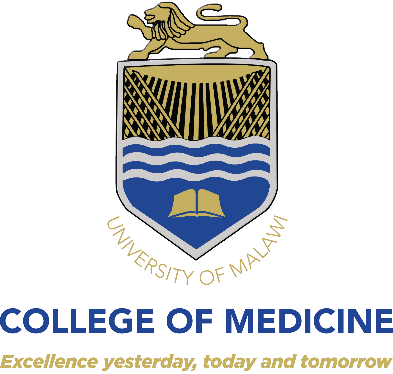 DEPARTMENT OF PATHOLOGYCALL FOR APPLICATIONS FOR MASTER OF SCIENCE IN ANTIMICROBIAL STEWARDSHIP BURSARIESThe Department of Pathology, College of Medicine has secured funds to sponsor students to pursue MSc HS in Antimicrobial Stewardship. The Department therefore calls for applicants to be enrolled into the program tenable at the University of Malawi, College of Medicine. The sponsorship will cover tuition fees only.Biomedical scientists, Social scientists or ealth practitioners interested to pursue a career in the broad area of antibiotic stewardship and conservation, with specific interest in Medicine, Pharmacy, Pharmacology, Epidemiology, Laboratory Sciences, Nursing and Social Science.Successful candidates will undergo training in a 2 year long MSc HS Antimicrobial Stewardship comprising of 12 months’ online course work and 12 months’ research project. Applications must include the following:Research project concept note, clearly indicating area of research interest (maximum 450 words). The research project concept note must be structured including; research topic, background, problem statement, research question(s), study objective(s), study design and data collection tools. Academic curriculum vitae (maximum 2 pages). Authenticated copies of certificate(s)and academic transcript(s).A motivation letter (maximum 200 words).Letter of recommendation from academic supervisor or work supervisor. NOTE:1.  Applications that to do not adhere to instructions provided will NOT be processed. 2. Applicants who have already applied for the MSc program do not need to apply again. Important dates and submission instructions Deadline for receiving applications is 26th March 2021. Please submit your application through sec.pathology@medcol.mw. Your email subject should be: 2021_MSc HS Antimicrobial Stewardship Bursaries, and surname. Shortlisted candidates will be invited for interviews early April 2021.